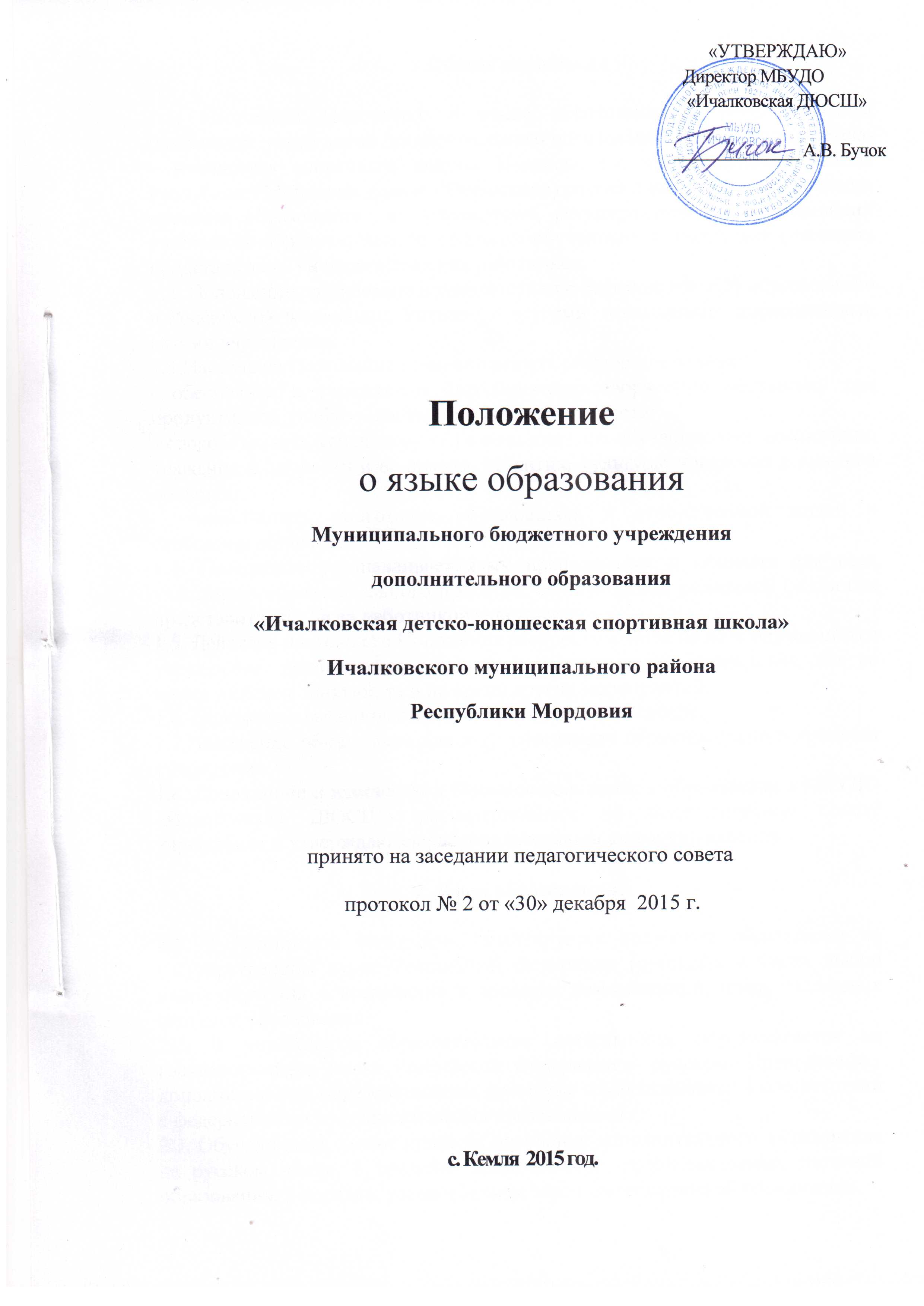 1.Общие положения1.1. Настоящее Положение о языке образования в Муниципальном бюджетном учреждении дополнительного образования «Ичалковская детско – юношеская спортивная школа» Ичалковского муниципального района Республики Мордовия  (далее - Положение) разработано в целях организации процесса образования  в  учреждении, регулирования взаимоотношений  участников образовательного процесса: обучающихся, родителей (законных представителей) и педагогических работников.1.2. Положение разработано в соответствии с Законом РФ «Об образовании» в Российской Федерации, Уставом и другими  локальными  нормативными актами учреждения.1.3.Настоящее Положение призвано решать следующие задачи:- обеспечить в учреждении благоприятную творческую обстановку для продуктивной учебно – воспитательной деятельности;- способствовать успешному обучению каждого обучающегося, воспитанию уважения к личности и ее правам, развитию культуры поведения и навыков общения;- содействовать подготовке обучающихся к ответственной жизни в свободном обществе.1.4. Положение устанавливает язык преподавания и общения для всех участников образовательного процесса: обучающихся, родителей (законных представителей), всех работников учреждения.1.5. Действие настоящего Положения распространяется на всех обучающихся учреждения, находящихся в здании и на территории учреждения, как во время учебным занятий, та и во время других мероприятий.1.6. Положение вывешивается на информационном стенде.1.7.Положение обязательно для всех участников образовательного процесса учреждения.1.8. Дополнение и изменения к Положению о языке в образовании в МБУДО «Ичалковская ДЮСШ» рассматриваются на педагогическом совете учреждения и утверждаются распорядительным актом учреждения.2. Язык образования.2.1. В Российской Федерации гарантируется получение образования на государственном языке Российской Федерации (русский), а также выбор языка обучения и воспитания в пределах возможностей, предоставляемых системой образования.2.2. В учреждении образовательная деятельность осуществляется на государственном языке Российской Федерации – русском. Преподавание  дополнительных образовательных программ осуществляются в соответствии с федеральными государственными требованиями.2.3. Обучающиеся имеют право на получение дополнительного  образования на русском языке, в пределах возможностей, предоставляемых системой образования, в порядке, установленном законодательством об образовании.2.4.  Язык  образования определяется данным  локальным нормативным актом учреждения  по реализуемым дополнительным  образовательным программам, в соответствии с законодательством Российской Федерации.3. Заключительные положения3.1. Положение доводится до сведения работников образовательного учреждения на общем собрании.3.2. Изменения и дополнения, внесенные в настоящее Положение, если иное не установлено, вступают в силу в порядке, предусмотренном для Положения. Изменения и дополнения, внесенные в настоящее Положение, доводятся до сведения указанных в нем лиц не позднее 2 недель с момента вступления его в силу.Контроль за правильным и своевременным исполнением настоящего Положения возлагается на директора школы.3.3. Нормы локальных нормативных актов, ухудшающие положение обучающихся или работников учреждения по сравнению с установленным законодательством об образовании, трудовым законодательством, положением либо принятые с нарушением установленного порядка, не применяются и подлежат отмене.3.4.  Настоящее Положение может изменяться, дополняться. С момента регистрации новой редакции Положения предыдущая редакция утрачивает силу.